Ո Ր Ո Շ ՈՒ Մ
19 սեպտեմբերի 2018 թվականի   N 1423 ՎԱՆԱՁՈՐ ՔԱՂԱՔԻ ԵՐԵՎԱՆՅԱՆ ԽՃՈՒՂՈՒ ԹԻՎ 64-6/1 ՀԱՍՑԵՈՒՄ ԳՏՆՎՈՂ,ՎԱՆԱՁՈՐ ՀԱՄԱՅՆՔԻ ՍԵՓԱԿԱՆՈՒԹՅՈՒՆԸ ՃԱՆԱՉՎԱԾ ՀՈՂԱՄԱՍԸ ՄԻՇԱ ՅԱՇԱՅԻ ԱՎԱՆԵՍՅԱՆԻՆ ԿԱՌՈՒՑԱՊԱՏՄԱՆ ԻՐԱՎՈՒՆՔՈՎ ՏՐԱՄԱԴՐԵԼՈՒ ՄԱՍԻՆ  Հիմք ընդունելով Միշա Յաշայի Ավանեսյանի դիմումը, Վանաձոր համայնքի անվամբ անշարժ գույքի նկատմամբ իրավունքների պետական գրանցման թիվ 30082018-06-0043 վկայականը, ղեկավարվելով ՀՀ Հողային օրենսգրքի 481-րդ և 76-րդ հոդվածի 2-րդ մասով, ՀՀ կառավարության 12.04.2001թ. թիվ 286 որոշմամբ հաստատված կարգի  46.2-րդ մասի  ա) ենթակետով՝  որոշում եմ.1. Վանաձոր քաղաքի Երևանյան խճուղու թիվ 64-6/1 հասցեում գտնվող, համայնքային սեփականություն հանդիսացող, ՀՀ հողային օրենսգրքի 60-րդ հոդվածով սահմանված հողամասերի թվին դասվող 19.7քմ մակերեսով հողամասը, համաձայն Վանաձոր համայնքի անվամբ անշարժ գույքի նկատմամբ իրավունքների պետական գրանցման թիվ 30082018-06-0043 վկայականի, կառուցապատման իրավունքով, 10 տարի ժամկետով տրամադրել Միշա Յաշայի Ավանեսյանին՝ ավտոտնակ տեղադրելու նպատակով:2. Վանաձորի համայնքապետարանի աշխատակազմի եկամուտների հավաքագրման, գույքի կառավարման և գովազդի բաժնին՝ Միշա Ավանեսյանի հետ ՀՀ օրենսդրությամբ սահմանված կարգով կնքել 19.7քմ մակերեսով հողամասի կառուցապատման իրավունքի տրամադրման պայմանագիր՝ 1.0քմ մակերեսով հողամասի համար ամսական վարձավճարը սահմանելով 18 (տասնութ) ՀՀ դրամ: ՀԱՄԱՅՆՔԻ  ՂԵԿԱՎԱՐ՝     Մ.ԱՍԼԱՆՅԱՆ Ճիշտ է՝	ԱՇԽԱՏԱԿԱԶՄԻ  ՔԱՐՏՈՒՂԱՐԻ  ՊԱՇՏՈՆԱԿԱՏԱՐ 		                 	 Ա.ՕՀԱՆՅԱՆ	
ՀԱՅԱՍՏԱՆԻ ՀԱՆՐԱՊԵՏՈՒԹՅԱՆ ՎԱՆԱՁՈՐ ՀԱՄԱՅՆՔԻ ՂԵԿԱՎԱՐ
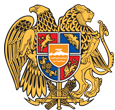 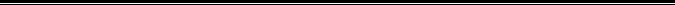 Հայաստանի Հանրապետության Լոռու մարզի Վանաձոր համայնք
Ք. Վանաձոր, Տիգրան Մեծի 22, Ֆաքս 0322 22250, Հեռ. 060 650044, 060 650040 vanadzor.lori@mta.gov.am, info@vanadzor.am